ПАМЯТКА ОБЩЕСТВЕННОМУ ИНСПЕКТОРУ ПО ОХРАНЕ ТРУДАПО  ОСУЩЕСТВЛЕНИЮ ЕЖЕДНЕВНОГО КОНТРОЛЯ ЗА СОБЛЮДЕНИЕМ РАБОТНИКАМИ ТРЕБОВАНИЙ ПО ОХРАНЕ ТРУДА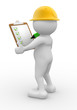 Результаты ежедневного контроля заносятся в журнал контроля
за соблюдением требований по охране трудаЕжедневно, совместно с непосредственным руководителем структурного подразделения (мастером, начальником смены, механиком, другими руководителями участка) или самостоятельно проверяется:состояние рабочих мест, проходов, переходов, проезда, обеспечивающее беспрепятственное и безопасное движение транспортных средств и работниковбезопасность (исправность) технологического оборудования, оснастки и инструмента, грузоподъемных и транспортных средствналичие (исправность) освещения, отопления, вентиляцииналичие инструкций по охране труда и соблюдение их работникаминаличие и правильное использование работниками средств индивидуальной защиты их исправное состояниеоснащение санитарно-бытовых  помещений необходимыми устройствами и средствамиподдержание работниками своего рабочего места, оборудования и приспособлений в исправном состоянии, порядке и чистотеприменение работниками безопасных способов хранения и транспортирования материалов, готовой продукциипрохождение работниками обязательных предсменных (перед началом работы, смены) медицинских осмотров либо освидетельствования на предмет нахождения в состоянии алкогольного, наркотического или токсического опьянениявыполнение мероприятий по устранению ранее выявленных нарушений